Area Service Committee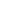 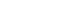 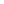 November 8, 2020Open Meeting 1:00 pm with Serenity Prayer12 Traditions:  Steve (DACNA)12 Concepts: Ginny Definition of the ASC: Denise (Revolutions)Open Floor: * There has been many “zoom bombings” going on during our online meetings. World offered the following suggestions: Enable mute participants upon entry (you can toggle on and off during meeting)Disable Chat and Private Chats (you can toggle on and off during meeting)Disable ability to save chatsDisable file transferEnable cohostsEnable allow host to put attendee on holdDisable screen sharingDisable annotationDisable allow removed participants to rejoinDisable virtual backgroundDisable recording optionsEnable blur screenshotsDenise wanted minutes amended, to include straw poll. Stephanie (asc treasure) would like to meet with all treasures from subcommittees. Ginny was appointed ad hock last month.Steve fun flow with activities Discussion of reverting back to the way it was with the budgets. There was discussion of a restitution agreement being signed concerning the misappropriation of funds in the activities subcommittee. There way further discussion of the wording being changed. There was 100.00$ payment made to area, unsure how to proceed without agreement signed. Will continue to hold payment, until agreement in made. *  FOR THOSE WHO HAVE THE WILLINGNESS TO BE OF SERVICE TO THE DAYTONA AREA , PLEASE BE PRESENT AT THE NEXT AREA MEETING, OCTOBER 11,  2020 @ 1 P.M. WE ARE MEETING FACE TO FACE AND ON ZOOM (EITHER IS FINE FOR NOMINATIONS). INFORMATION AS FAR AS ZOOM ID AND ADDRESS ARE LISTED ON THE MEETING LIST.  ALL OPEN POSITIONS ARE LISTED BELOW IN THE HIGHLIGHTED OPEN POSITION SECTION.New GSRs:   New Groups:  None at this time 	Open positions: DACNA:  Hotel Liaison, Registration Chair  , Webmaster, Entertainment and Fundraising Chair, Vice Chair AREA: Alt Treasurer, Alt. Policy Chair, Policy Chair, Secretary, Alt Secretary, RCM 2, Vice Chair  H&I:  Women’s RAP  2nd  and 3rd  Fri 6:30p.m. panel leader, Men’s RAP,  5th  Friday Panel LeaderAdministrative Reports:Chair report:  No reportVice Chair Report:  No reportTreasurer Report: No reportSecretary Report:  Motion to accept October Minutes (Web Masters, DACNA)RCM1 Report: RCM2 Report: Open PositionSubcommittee Reports:Activities Report:  No reportDACNA Report:   No Report H&I Report:     No Report                                                                                                                                 Policy Report:  No ReportPR Report: No report submitted Old Business: Motion: 20-10-01 (Ladies Living Clean, Why We Stay)  To impeach Daytona ASC Chairperson for unethical conduct inconsistent with the role of a trusted servant.Intent: To align Daytona NA leadership with principles that do not include the selling of illegal substances. This speaks to Concepts 4 and 8 which encourages NA members to carefully consider our leaders based in humility, truth, integrity, and honesty.FAILEDNew Business:  Motion: 20-11-01 (Ladies Living Clean, Freedom To Change)  To Nominate Harley H for secretary of area. INTENT To fill Secretary position.Qualifications*18 months clean* Willingness *Has a NA sponsor who has a  NA sponsor *Works steps *Has a Homegroup FOR____________OPPOSED_________ABSTAIN__________GSR Reports:1. Afternoon Recovery- Looking for support. No home group members. There are quite a few people attending from out of town on ZOOM.2. Beachside Recovery- 3. Finally Free – ZOOM meetings only. 4.  Friday Night FEAR- All is well5.  Freedom to Change- All is well.6. Hardcore- All is well.7. It Starts Here- All is well.8. Last Chance- All is well9. Living Clean Workshop- 10. New Attitudes- 11. Point of Freedom-  12. Keep it moving-13. Revolutions- All is well14.  Rise and Recover- Temporarily closed due to COVID-19.15. Street Survivors-  ZOOM meetings.16. Surrender or Die-   ZOOM meetings.17. Text Message-   ZOOM meetings.18. Third Tradition-19. 12 to Life – Temporarily closed due to COVID-1920. Deuces Wild- ZOOM Meetings.21. Ladies Living Clean- 22. The Next Right Thing-23. Coming Home Again- 24. Fired Up- Temporarily closed due to COVID-1925. Why We Stay- All is well.26. The Nooner- 27. Just For Today- All is wellContact info:ASC Chair: Horlitz22@gmail.comASC Vice-Chair: kcjust4today@gmail.comASC Secretary: ASC Vice Secretary: ASC Treasurer: RCM1: Alramey13@outlook.comRCM2: Activities: Justinr@254@gmail.comDACNA: Geo3901@yahoo.comH&I: changing direction@gmail.comPolicy: service@glawandmeditation.comPR: veralouise85@gmail.com